(attach additional pages as required)NANNY SELF-EVALUATION FORM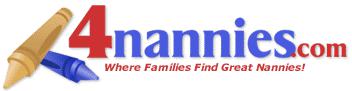 Although not required, an employee self-evaluation form provides a tool for reviewing past performance, major accomplishments, job-related and career development goals, and other topics or problem areas. If the Nanny Self-Evaluation Form is used, the nanny should provide a copy to the parents in advance of the performance review discussion.Time Period Covered ____________________ to ____________________Employee Name: _____________________________________________Employer Name: _____________________________________________Instructions:Please evaluate your job performance using the criteria below. There is space allowed for any comments you might have. Include a statement regarding job-related training needs and future career plans. The objective of this summary is to provide an opportunity to reflect upon actual work, ensure agreement with your employer regarding accomplishments and priorities, and foster effective communications between both. Attach any additional pages needed to complete this form. A copy of this statement should be provided to your employer prior to your performance review discussion at a mutually agreed upon time.Scale: 5 = outstanding 4 = very good 3 = satisfactory 2 = requires improvement 1 = does not meet minimum standardsChildcare:(attach additional pages as required)Comments:Comments:© 2000 - 2003 4nannies.com Inc., All Rights ReservedNANNY SELF-EVALUATIONFORM PAGE 2Comments: (attach additional pages as required)Job Related Training Needs:Additional Comments:________________________________Nanny Signature_____________Date© 2000 - 2003 4nannies.com Inc., All Rights Reserved1.Attention to child safety543212.Attention to child hygiene(diapering hygiene, food prep and care, toys)543213.Developmentally appropriate play and activities543214.Preparation of nutritious meals and snacks543215.Discipline consistent with parent’s wishes,exercises good judgment with appropriate54321discipline.Work HabitsWork Habits1.Punctuality: arrives on time ready for work543212.Reliable543213.Shows initiative543214.Communicates with employer about child;maintains daily log543215.Demonstrates trustworthiness, good judgment andconfidentiality of private family matters.54321Housekeeping Responsibilities (As Applicable)Housekeeping Responsibilities (As Applicable)1.Maintenance: straightening up, dishes, counters and54321NAtable tops2.Laundry54321NA3.Meal preparation54321NA4.Housekeeping (vacuuming, mopping, bathrooms)54321NA